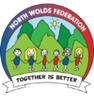 North Wolds Federation Computing Scheme of WorkYear OneRising Stars UnitsNC RefProgramsWe are treasure hunters1.1KS1 1We are painters / We are celebrating (Merge 2 units)1.3 1.6KS1 4We are collectors1.4KS1  4Year TwoWe are astronauts2.1Ks1  2We are games testers2.2KS1 2KS1 3We are photographers2.4KS1 4KS1 5In addition following 2 year cycle for internet safety ks1 6In addition following 2 year cycle for internet safety ks1 6In addition following 2 year cycle for internet safety ks1 6In addition following 2 year cycle for internet safety ks1 6Year ThreeWe are programmers3.1KS2 1KS2 2KS2 3We are Communicators3.5KS2 7We are opinion pollsters3.6KS2 6Year FourWe are software developers4.1 KS2 1KS2 2KS2 3We are HTML editors4.4KS2 4We are meteorologists4.6KS2 5In addition following 2 year cycle for internet safety ks2 7In addition following 2 year cycle for internet safety ks2 7In addition following 2 year cycle for internet safety ks2 7In addition following 2 year cycle for internet safety ks2 7Year FiveWe are game developers (term1/2 year a)5.1Ks2 1Ks2 2KS2 3We are artists (term 3/4 year b)5.3Ks2 6We are architects (term 3/4year a)5.6Ks2 5Year SixWe are app planners (term 1/2 year b)6.1KS2 2KS2 3We are project managers (term 5/6 year a)6.2Ks2 4We are marketers (term 5/6 year b)6.6KS2 5In addition following 2 year cycle for internet safety ks2 7In addition following 2 year cycle for internet safety ks2 7In addition following 2 year cycle for internet safety ks2 7In addition following 2 year cycle for internet safety ks2 7